証明書自動交付機の廃止について機械の老朽化、現行機器メーカーの製造撤退に伴い、２０１９年度中に廃止を検討しています。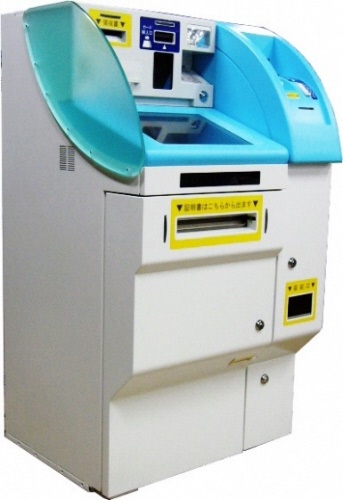 証明書自動交付機取扱い時間：平　　日　９時～１９時土日祝日　９時～１７時。設置場所：各区役所、長田支所、蒲原支所（計５台）①市民カードを用いて、住民票の写しが取得可能。②印鑑登録証のカードを用いて、住民票の写し、印鑑登録証明書が取得可能。（暗証番号設定をしている方）静岡市では、平成２８年１月からマイナンバーカードを利用した証明書コンビニ交付サービスを実施しています。コンビニ交付は住民票や印鑑証明に加え、税証明、戸籍（本籍住所ともに静岡市の方）の交付が朝６時３０分から夜１１時まで受けられるサービスです。